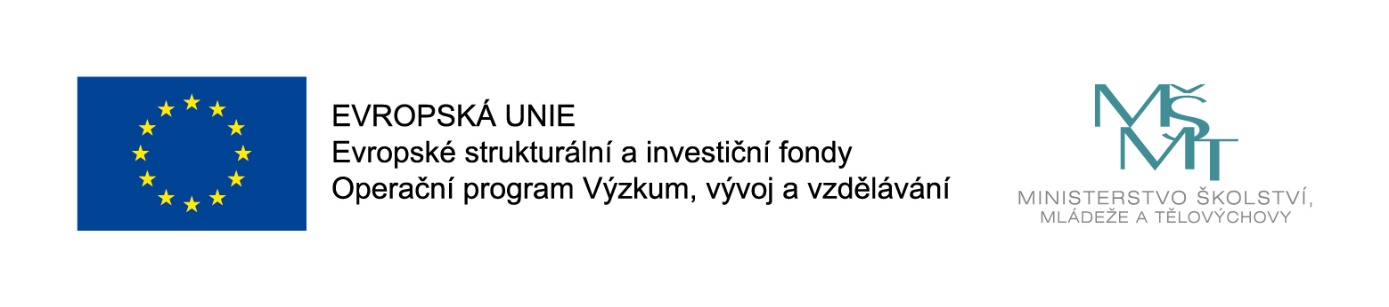 Název projektu: U Stadionu 22Číslo projektu: CZ.02.3.68/0.0/0.0/16_022/0002410Zahájení realizace projektu: 1. 9. 2016Ukončení realizace projektu: 31. 8. 2018Délka realizace: 24 měsícůVýše podpory: 478 412 KčTento projekt je spolufinancován Evropskou unií. Naše škola se stala úspěšným žadatelem v rámci výzvy 02_16_022 Podpora škol formou projektů zjednodušeného vykazování – Šablony pro MŠ a ZŠ I.Projekt je kombinací aktivit z těchto oblastí: osobnostně sociální a profesní rozvoj pedagogů MŠ, usnadňování přechodu dětí z MŠ do ZŠ.Cílem našeho projektu je podpora vzdělávání pedagogů v kurzech zaměřených na osobnostně sociální rozvoj, čtenářskou pregramotnost a matematickou pregramotnost, prevenci logopedických vad a problémů komunikačních schopností u dětí, sdílení zkušeností pedagogů z různých škol prostřednictvím vzájemných návštěv a prohloubení spolupráce s rodiči dětí prostřednictvím odborně zaměřených tematických setkávání. Nastavené šablony:Osobnostně sociální rozvoj předškolních pedagogů MŠCílem je podpořit pedagogy mateřské školy ve zvyšování kvality jejich každodenní práce při vzdělávání a výchově dětí. Pedagog absolvuje akreditovaný vzdělávací program DVPP v celkovém minimálním rozsahu 16 hodin.Vzdělávání pedagogických pracovníků MŠ – DVPP v rozsahu 16 hodinCílem aktivity je podpořit profesní růst pedagogických pracovníků pomocí dlouhodobého vzdělávání a průběžného sebevzdělávání. Vzdělávání bude probíhat formou absolvování vzdělávacího programu DVPP akreditovaného v systému DVPP. Pedagogičtí pracovníci budou podpořeni v získávání dovedností, znalostí a kompetencí v oblasti čtenářské pregramotnosti a matematické pregramotnosti.Sdílení zkušeností pedagogů z různých škol prostřednictvím vzájemných návštěvCílem je podpořit pedagogy mateřské školy ve zvyšování kvality jejich každodenní práce při vzdělávání a výchově dětí, a to prostřednictvím vzájemné výměny zkušeností mezi pedagogy z různých škol v rámci ČR.Prevence logopedických vad a problémů komunikačních schopností u dětí v MŠCílem šablony je rozšířit prostřednictvím absolvování vzdělávacího programu DVPP síť logopedických asistentů v řadách předškolních pedagogů v mateřských školách, a tím podpořit přirozený vývoj řeči dětí a plošné posílit prevenci častých logopedických vad či poruch řeči předškolních dětí.Odborně zaměřená tematická setkávání a spolupráce s rodiči dětí v MŠCílem aktivity je poskytnout rodičům dostatečný prostor a informace pro včasné rozmyšlení všech faktorů spojených s nástupem jejich dětí na základní školu.